                        İL TERTİP KOMİTESİ TOPLANTI TUTANAĞI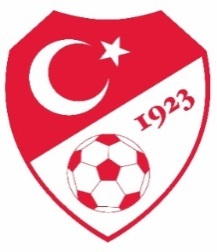 Karar No : 2023-2024 / 925.12.2023 Pazartesi  günü saat 17:30 da Berkan KESKİN başkanlığında İl Tertip Komitesi  toplanarak aşağıdaki kararlar alınmıştır.               1-24.12.2023 tarihinde oynanan   Murgul Belediyespor (4) - Ardanuçspor (2) sonucu ile Amatör ligi 7.hafta müsabakasının tesciline;2-24.12.2023 tarihinde oynanan  Kemalpaşaspr (3) – Şavşat GSK (0)  sonucu ile Amatör ligi 7.hafta müsabakasının tesciline;3-24.12.2023 tarihinde  oynanması  gereken  Spor Eğitim - Muratlı Hudutspor Amatör Ligi müsabakasına Muratlı Hudutspor takımının çıkmaması nedeniyle (1.defa)  Spor Eğitim  (3) -  Muratlı Hudutspor (0) sonucu ile Amatör  ligi 7.hafta müsabakasının tesciline;  4-23.12.2023 tarihinde  oynanması  gereken  Murgul Belediyespor   – Arhavi 08 SK  U14 Ligi müsabakasına Murgul Belediyespor   takımının çıkmaması nedeniyle (1.defa)  Murgul Belediyespor (0)  – Arhavi 08 SK (3) sonucu ile U14 ligi 3.hafta müsabakasının tesciline;  5- Yeşil Artvinspor -Borçkaspor U14 Ligi 3.Hafta müsabakasına Borçkaspor’un  çıkmaması nedeniyle ( Bir sezonda 2.defa) İl Disiplin Kuruluna sevk edilmesine; 6- 24.12.2023 tarihinde oynanan  - Murgul Belediyespor  - Ardanuçspor  müsabakasında hakem raporuna göre ihraç olan Murgul Belediyespor  oyuncusu Ceyhun KAVASOĞLU ’nun  İl Disiplin Kuruluna sevk edilmesine; 7- Artvinspor – Yeşil Artvinspor  U14 Ligi 4.hafta müsabasının 30.12.2023 Tarihi saat 13:00 da İskebe Şehir Stadında oynanmasına,               8-Alınan kararların GSİM,ASKF Başkanlığı,TFFHGD,TFSKD ve ilgili kulüplere bildirilmesine oy çokluğu ile karar verilmiştir.       Başkan 	                           Başkan V.	                Başkan Yardımcısı                              Sekreter                                               Berkan KESKİN                            Alim ÇELİK                          Mehmet BAŞKÖYLÜ                       Egemen ÇETİN                         (TFF İl Temsilcisi )                 (ASKF Temsilcisi)                       (GSİM Temsilcisi)                     (TFFHGD Temsilcisi)                                                   Üye                                                Üye                                                 Üye                      Sezgin ULUKÖY                             Coşkun ÖZTÜRK	                 Göksen SÖNMEZ                                               (Kulüp  Temsilcisi)                          (Kulüp Temsilcisi)                       (Kulüp Temsilcisi)   